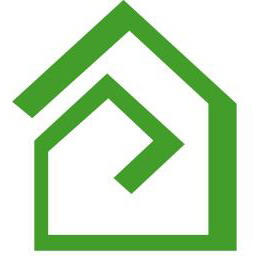 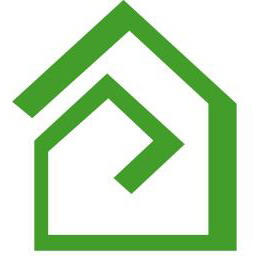 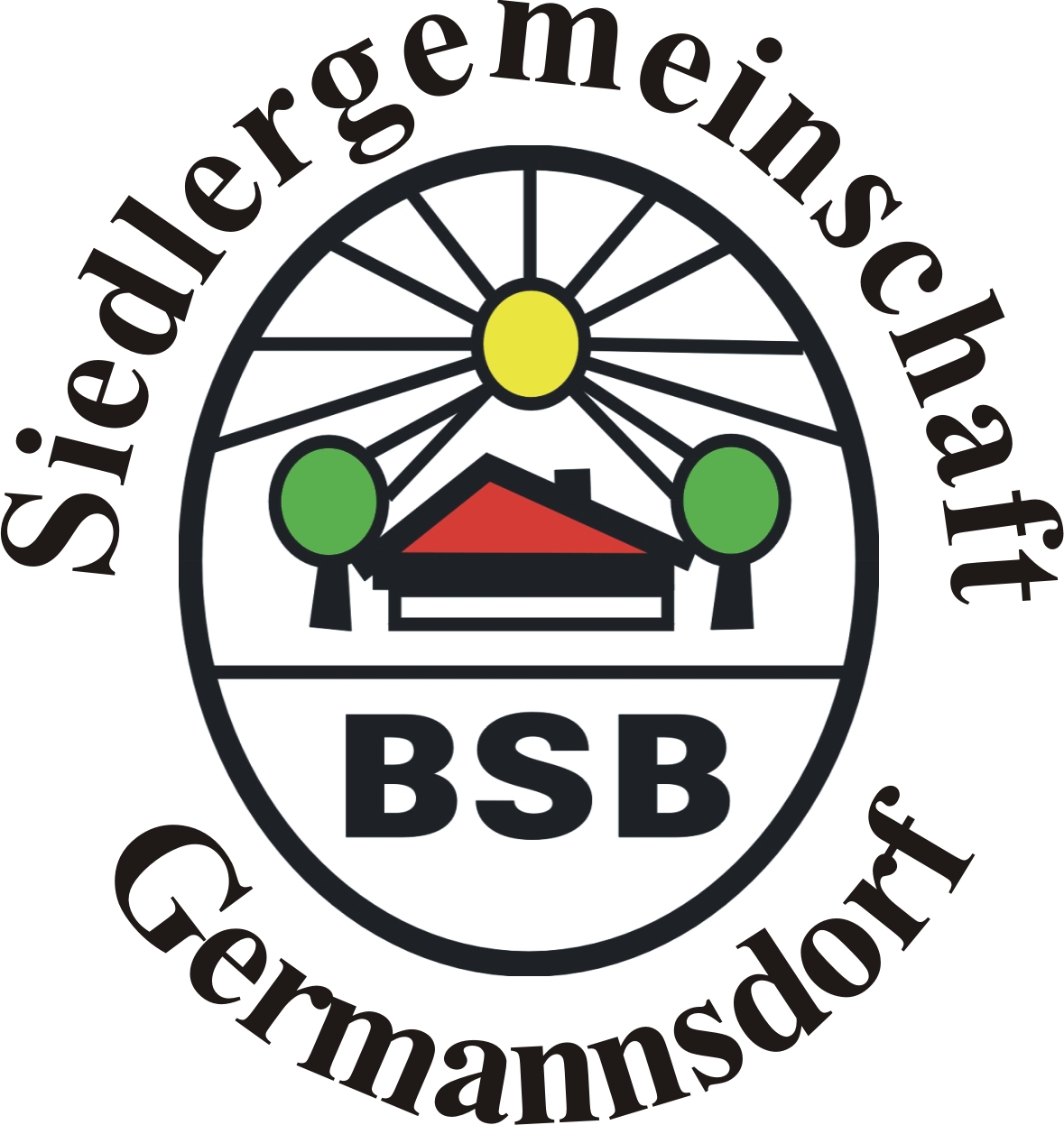 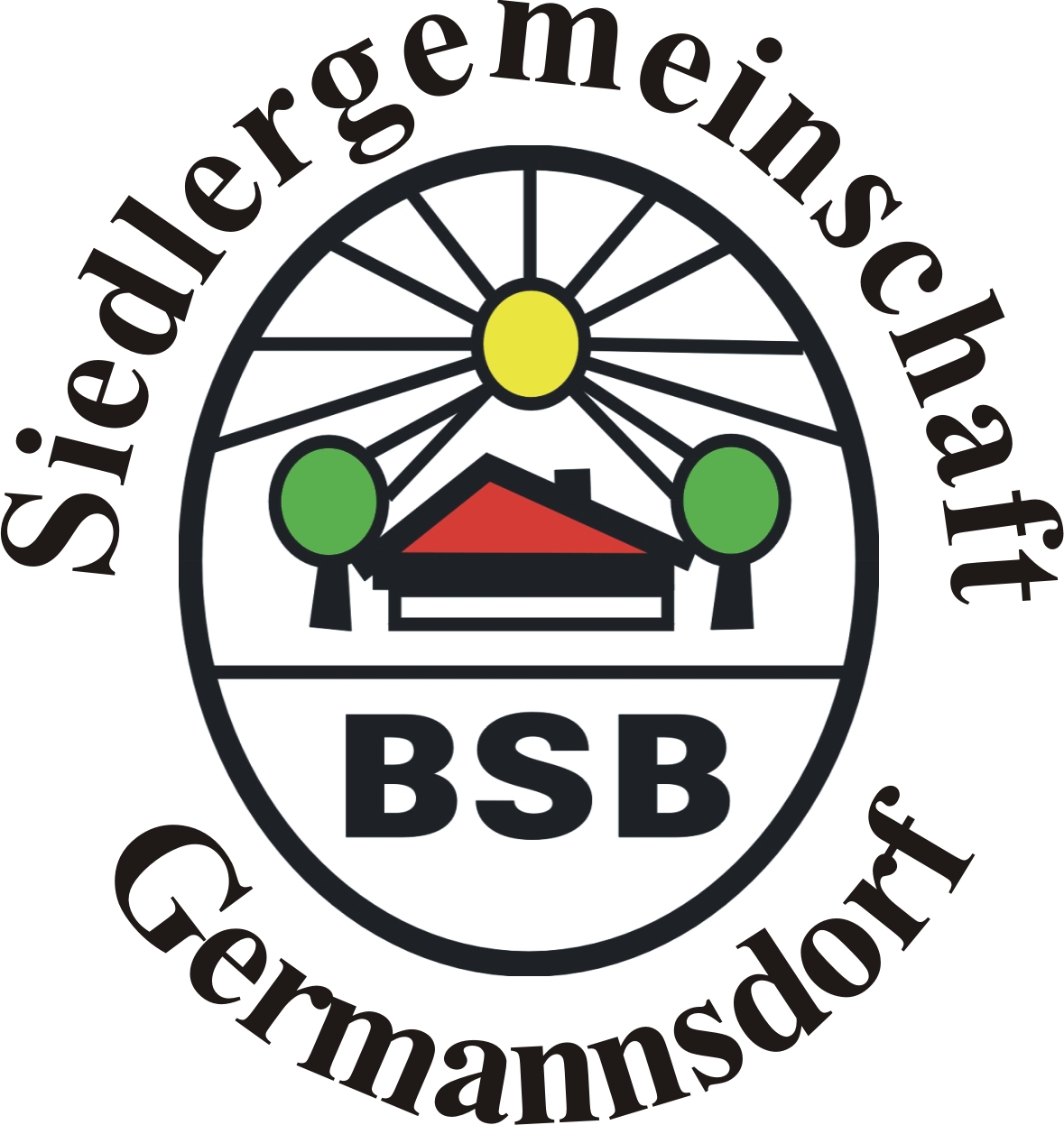 Familienfahrt ins Playmobil Land nach ZirndorfAm 09.09.2017 fährt die Siedlergemeinschaft Germannsdorf nach Nürnberg ins Playmobil Land.                                                 Es sind noch Plätze frei!!!!Abfahrt: 7:00 Uhr beim Parkplatz der Firma Wandl gegenüber Kirche in Germannsdorf. Bitte Parkplatz an der Schule bzw Kindergarten nutzen und nicht bei der Fa. Wandl parken wegen dem LKW Verkehr!!!Rückfahrt ist um 17:00 Uhr in Nürnberg,   Ankunft ca 20:00 Uhr in Germannsdorf.Anmeldung noch bis zum 15.08.2017 beim Vorstand Lang Thomas unter Tel. 08586 9732921 oder per email unter vorstand.sgg@mail.deEintritt wurde bereits angefragt und kostet ab 3Jahren je Person 10€ egal ob Kind oder Erwachsene. Dieser wird im Bus kassiert um Wartezeiten an der Kasse zu vermeiden.Der Bus und die Brotzeit im Bus incl. Getränke werden von der Siedlergemeinschaft bereit gestellt.Der Unkostenanteil hierfür beträgt pro Erwachsene Person 10,-- € und wird ebenfalls im Bus kassiert, Kinder sind natürlich im Bus frei. Straßenfest  2017  Obwohl der Wetter-Gott es zu diesem Zeitpunkt nicht besonders gut meinte, war unser Straßenfest wieder ein Erfolg. Trotz der nicht gerade sommerlichen Temperaturen füllten sich bis zum Abend die entlang der Hauptstraße aufgestellten Zelte fast vollständig mit Mitgliedern und Besuchern aus den umliegenden Orten, vorsichtshalber mit warmer Kleidung bepackt!Ich möchte mich nun auf diesem Wege bei den aktiven Mitgliedern bedanken, die heuer mithalfen, den Festplatz auf- und abzubauen, für Strom und Beleuchtung sorgten, als Schankkellner im Schankwagen beschäftigt waren, in der Bar bis in die späte Nacht oder frühen Morgen (je nach Sichtweise) ihren Mann/Frau standen, den Bedienungen die „Kilometer sammelten“ und dafür sorgten, dass niemand Durst leiden musste, im Essenwagen sowie in der Küche im Gasthaus Höfler gemeinsam mit unserem Wirt Reinhold Höfler für das leibliche Wohl unserer Festbesucher sorgten und natürlich bei unseren Frauen, die für den Nachmittags-Kaffee Kuchen und allerlei Gebäck umsonst beisteuerten sowie bei denen, die diese süßen Genüsse an der Kuchentheke an die Besucher verkauften. Vor allem aber geht der Dank auch an Jellbauer Reinhard, der sein Grundstück für die Aufstellung der Wägen und den Stromanschluss zur Verfügung stellte. Was wäre aber unser „Familien-Straßenfest“, wenn wir nicht auch ein Programm für unseren Vereins-Nachwuchs, für unsere Kinder hätten. Die Abteilung „Schminke, Spiele und Basteln“ beschäftigte unsere Kinder den ganzen Nachmittag bis zum frühen Abend und hielt sie bei Laune, so dass die Eltern bei gutem Essen und süffigem Bier (oder alkoholfreien Getränken) das Straßenfest stressfrei genießen konnten. Nochmals allen Helferinnen und Helfer bei unserem Straßenfest ein großes Dankeschön, denn ohne die große Hilfe unserer Mitglieder könnte so ein tolles Straßenfest nicht stattfinden.                                          Ein herzliches Vergelts Gott!!                                       Euer Vorsitzender Lang ThomasAuf unserer Homepage unter dem Button „Infos aus unserer Siedlergemeinschaft“ können Sie auch die Bilder vom Straßenfest anschauen. Die getöpferten Sachen können beim Edeka Anetzeder abgeholt werden!=======================================================================Geräteverleih Die Siedlergemeinschaft Germannsdorf hat im Laufe der Jahre einige Geräte für die Mitglieder angeschafft. Diese können Sie bei Bedarf zu sehr günstigen Bedingungen ausleihen.Als Mitglied wenden Sie sich an unseren Gerätewart Alois Greindl, Tel. 08586/975962oder mit eMail: alois.greindl@yahoo.de .                                               Aus gegebenen Anlässen bitte ich aber: Haben Sie Verständnis dafür, dass unsere Geräte  nur nach vorheriger Terminvereinbarung mit unserem Gerätewart ausgegeben werden. Es kann nicht erwartet werden, dass der Gerätewart ständig zu Hause ist und auch sofort Zeit für die Ausgabe hat!  Durch Ihre Terminvereinbarung haben Sie die Sicherheit, dass der Gerätewart und auch das Gerät da ist, wenn Sie es holen bzw. zurückbringen. Das heißt, Vertikutierer, Gartenfräse, Holzspalter u.a. müssen mindestens einen Tag vorher, das Fassadengerüst mindestens 4 Wochen vorher gebucht werden.  Der Gerätewart ist außerdem nicht verpflichtet, Geräte und Gerüste wochentags vor 08.30 Uhr auszugeben, bzw. nach 18.00 Uhr noch zurückzunehmen. Am Samstag können Geräte nur noch bis 13.00 Uhr oder dann am darauffolgenden Werktag zurückgegeben werden. Der Sonntag ist tabu. 
Der Gerätewart erledigt diese Aufgabe ehrenamtlich, daher bitten wir unsere Mitglieder, diese Regelung zu respektieren.Thomas Lang1. Vorsitzender=======================================================================Vergünstigter Einkauf für Mitglieder:Die Fa. Brennstoffe Stadler  in Hauzenberg bietet für alle Siedlerbund-Mitglieder Pellets bei einer Abnahme von 2 Tonnen vergünstigt zum 10-Tonnen-Preis an. Nachfragen für Interessenten  unter: Brennstoffe Stadler, Bahnhofstraße   , 94051 Hauzenberg, Tel. 08586/1260.